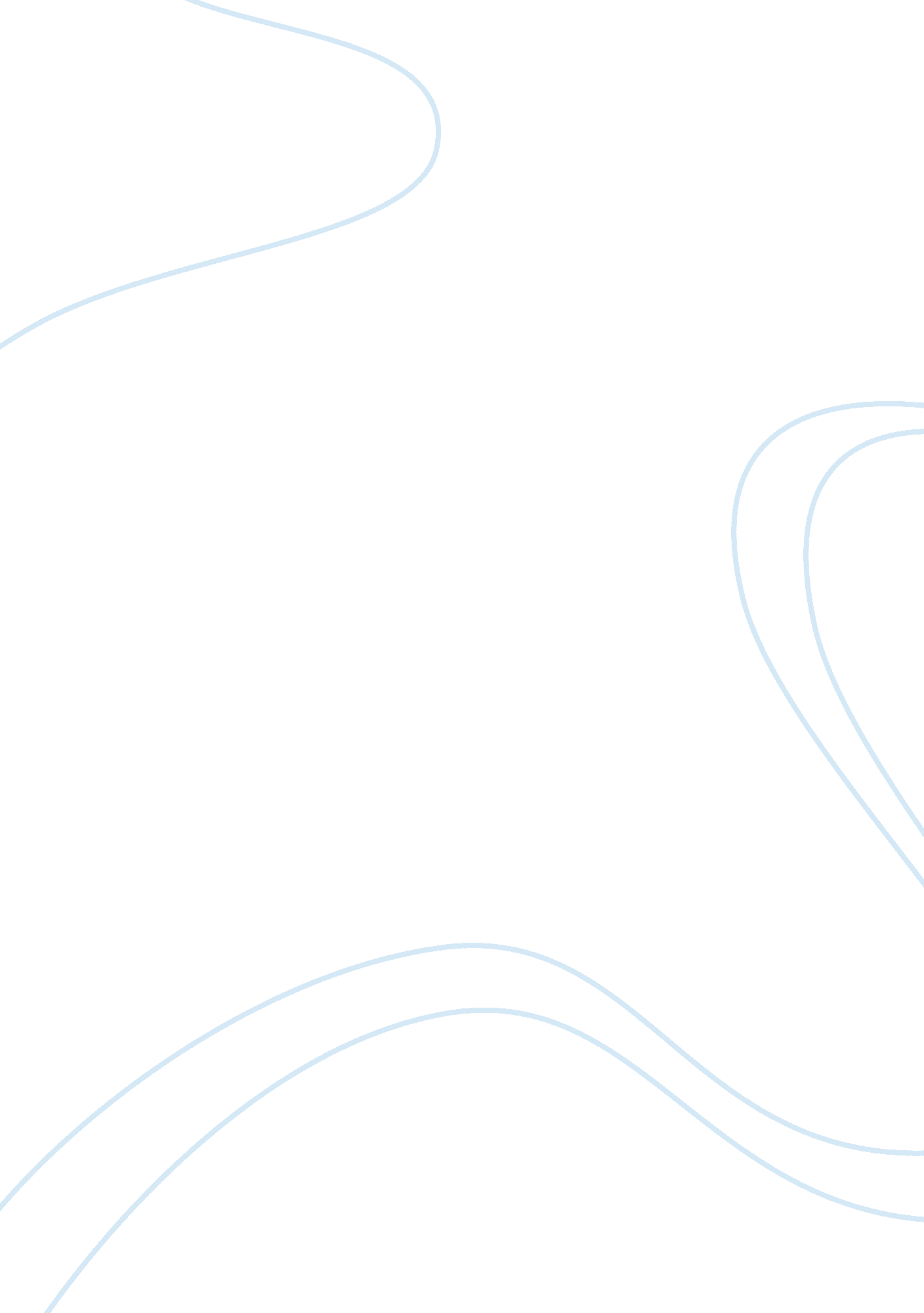 AnalysisTechnology, Information Technology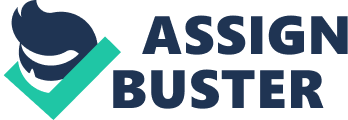 Verity requirements This refers to the process of identifying assumptions and constraints and managing them using planning, monitoring, and risk management activities of the project team. The management of Brisbane Institute of Art (BIA) should assess positive and negative risks where an assumption proves invalid. There are various verity requirements that the management should concentrate on to acquire fruitful results (Carkenord 24). 
Purpose 
Brisbane Institute should ensure that the requirement specifications and models achieve the standard of quality that is necessary. This will ensure that people will employ them efficiently when working. 
Description 
Verification of requirements will ensure that people define them correctly. This will imply that they will be of acceptable quality. The institute should ensure that the management effectively revises the various requirements that defective. The management should assign a business analyst the role of ensuring that the requirements are ready for review by customers. They should also ensure that they contain all information that workers require for further work (Carkenord 36). The institute should verify both input and output requires for efficient results to attain efficient results. 
Validate requirements 
The main purpose of validate requirements is to ensure that the various requirements support delivery of value to an entity, fulfill its goals, and meet the needs of stakeholders. Brisbane Institute of Art (BIA) should validate requirements to ensure that stakeholders, solution, and transition requirements are in line with the requirements of business. 
Identify assumptions 
The management should come up with assumptions concerning customers and stakeholders response on the services they offer. This will enable them to acquire vital information concerning the introduction of the unprecedented product or service (Carkenord 42). 
Defining a Measurable Evaluation Criteria 
The institute should define an evaluation criterion that is measurable. The evaluation criteria should show whether the resulting change is successful. This criterion will indicate performance and thus ensuring that one chooses an appropriate criterion. 
Determination of Business value 
This refers to the value that a solution delivers and which meets the scope of solution. In case a solution does not give either direct or indirect value to stakeholders, then they should eliminate it. 
Determination of Dependencies for Benefits Realization 
The management should be keen when determining various dependencies since not all requirements can contribute to the result that an organization desires. 
Evaluation Alignment with Business Case and Opportunity Cost 
There are requirements that have value to stakeholders and not desirable part of a solution. The management of the institution should consider the opportunity cost that would arise in investing in this institution. Opportunity cost is the benefit that one accrues as a result of investing in an alternative investment. 
Work cited 
Carkenord, Barbara. Seven Steps to Mastering Business Analysis. J. Ross Publishing, 2008. Print. 